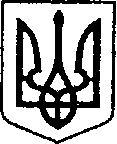         УКРАЇНА						ЧЕРНІГІВСЬКА ОБЛАСТЬ	ПроектН І Ж И Н С Ь К А    М І С Ь К А    Р А Д А   13 сесія VIII скликанняР І Ш Е Н Н Явід 16 вересня 2021 року		м. Ніжин	                            №36-13/2021Відповідно до статей 25, 26, 42, 59, 73 Закону України “Про місцеве самоврядування в Україні”, Земельного кодексу України, Податкового кодексу України, Закону України “Про оренду землі”, рішення Ніжинської міської ради від 08 липня 2015 року №6-69/2015 “Про затвердження місцевих податків” (із змінами), Регламентy Ніжинської міської ради Чернігівської області затвердженого рішенням Ніжинської міської ради Чернігівської області від 27 листопада 2020 року №3-2/2020, розглянувши клопотання підприємств та організацій, заяви фізичних осіб-підприємців, фізичних осіб, технічні документації щодо відведення земельних ділянок, міська рада вирішила:1. На підставі ст. 32², 33 Закону України «Про оренду землі», ст.126¹ Земельного кодексу України, враховуючи переважне право орендаря на укладання договору оренди на новий строк, поновити договір оренди земельної ділянки строком на 5 (п’ять) років фізичній особі Шевченко Віталію Вікторовичу на земельну ділянку площею 0,0051 га за адресою: м.Ніжин, вул. Гоголя, 15а кадастровий номер 7410400000:04:001:0152 для будівництва та обслуговування будівель торгівлі, розміщення нежитлового приміщення, яка належить на праві власності відповідно до договору купівлі-продажу нежитлового приміщення комунальної власності що підлягає продажу на аукціоні від 18 жовтня 2016 року шляхом укладання договору оренди на новий строк.1.1. На підставі ч.2 ст.126¹ Земельного кодексу України після закінчення строку, на який укладено договір оренди, цей договір не поновлюється на такий самий строк і на таких самих умовах.1.2. Фізичній особі Шевченко Віталію Вікторовичу заключити договір оренди земельної ділянки площею 0,0051 га за адресою: м.Ніжин, вул.  Гоголя, 15а.1.3. Встановити орендну плату за земельну ділянку площею 0,0051 га за адресою: м.Ніжин, вул. Гоголя, 15а на рівні дев’яти відсотків від нормативної грошової оцінки земельної ділянки за один рік.1.4. Фізичній особі Шевченко Віталію Вікторовичу у трьохмісячний термін зареєструвати договір оренди земельної ділянки площею 0,0051 га за адресою: м.Ніжин, вул. Гоголя, 15а.1.5. Для проведення державної реєстрації права оренди земельної ділянки припинити договір оренди від 26 вересня 2018 року укладений між Ніжинською міською радою та фізичною особою Шевченко Віталієм Вікторовичем на підставі рішення Ніжинської міської ради «Про поновлення договорів оренди земельних ділянок, внесення змін в рішення міської ради, надання дозволу на виготовлення технічної документації із землеустрою, затвердження проекту землеустрою,  надання земельних ділянок суб’єктам господарювання фізичним особам» №52-41/2018 від  13 серпня 2018 року (номер запису про інше речове право: 28239489). 1.6. При невиконанні підпункту 1.2. та 1.4. пункт 1. з відповідними підпунктами втрачає чинність.2. На підставі ст. 32², 33 Закону України «Про оренду землі», ст.126¹ Земельного кодексу України, враховуючи переважне право орендаря на укладання договору оренди на новий строк, поновити договір оренди земельної ділянки строком на 10 (десять) років фізичній особі-підприємцю Хлібик Геннадію Анатолійовичу на земельну ділянку площею 0,3069 га за адресою: м.Ніжин, вул.        3-й Мікрорайон кадастровий номер 7410400000:03:016:0065 для будівництва і обслуговування паркінгів та автостоянок на землях житлової та громадської забудови шляхом укладання договору оренди на новий строк.2.1. На підставі ч.2 ст.126¹ Земельного кодексу України після закінчення строку, на який укладено договір оренди, цей договір не поновлюється на такий самий строк і на таких самих умовах.2.2. Фізичній особі-підприємцю Хлібик Геннадію Анатолійовичу заключити договір оренди земельної ділянки площею 0,3069 га за адресою: м.Ніжин, вул. 3-й Мікрорайон.1.3. Встановити орендну плату за земельну ділянку площею 0,3069 га за адресою: м.Ніжин, вул. 3-й Мікрорайон на рівні чотирьох відсотків від нормативної грошової оцінки земельної ділянки за один рік.2.4. Фізичній особі-підприємцю Хлібик Геннадію Анатолійовичу у трьохмісячний термін зареєструвати договір оренди земельної ділянки площею 0,3069 га за адресою: м.Ніжин, вул. 3-й Мікрорайон.2.5. Для проведення державної реєстрації права оренди земельної ділянки припинити договір оренди від 30 листопада 2011 року укладений між Ніжинською міською радою та фізичною особою-підприємцем Хлібиком Геннадієм Анатолійовичем на підставі рішення Ніжинської міської ради  «Про поновлення договорів оренди земельних ділянок, припинення права користування земельними ділянками, внесення змін в рішення міської ради, надання дозволів на виготовлення проектів землеустрою щодо відведення земельних ділянок, надання дозволів на виготовлення технічної документації із землеустрою, затвердження проектів землеустрою, надання земельних ділянок» від 26 травня  2010 року та «Про поновлення договорів оренди земельних ділянок, внесення змін в рішення міської ради, надання дозволів на виготовлення проектів землеустрою та технічної документації із землеустрою щодо відведення земельних ділянок, затвердження проектів землеустрою та технічної документації, припинення права користування земельними ділянками, надання земельних ділянок» від 22  червня  2011 року (номер запису про інше речове право: 38225288).2.6. При невиконанні підпункту 2.2. та 2.4. пункт 2. з відповідними підпунктами втрачає чинність.3. Припинити фізичній особі-підприємцю Дубель Миколі Лаврентійович право користування на умовах оренди земельною ділянкою площею 0,0112 га за адресою: м. Ніжин, вул. Об’їжджа, 118Д кадастровий номер 7410400000:04:022:0014, площею 0,0054 га за адресою: м. Ніжин, вул. Об’їжджа, 118Г кадастровий номер 7410400000:04:022:0013, площею 0,0068 га за адресою: м. Ніжин, вул. Об’їжджа, 118Є кадастровий номер 7410400000:04:022:0016, площею 0,0036 га за адресою: м. Ніжин, вул. Об’їжджа, 118Е кадастровий номер 7410400000:04:022:0015 для будівництва та обслуговування будівель торгівлі (розміщення міні-ринку) у зв’язку із закінченням терміну дії договору відповідно до пункту 6.4. Договору оренди земельної ділянки від 28 березня 2000 року посвідченого приватним нотаріусом Ніжинського міського нотаріального округу Чернігівської області Кузьменком О.В.Пункт 4. Про надання дозволу фізичній особі Кубраку Віталію Михайловичу на виготовлення технічної документації із землеустрою щодо встановлення меж частини земельної ділянки, на яку поширюються право сервітуту площею 0,0110 га по вул. Московська, 20 для проходу та проїзду транспортом та прокладання інженерних мереж (водогону, каналізації, електро- та газопостачання) до нежитлової будівлі по вул. Московська, 20а, що є його власністю відповідно до договору купівлі-продажу нежитлової будівлі від 04.09.2020 року №786 знято з порядку денного відповідно до ч.2 ст.29 Регламентy Ніжинської міської ради Чернігівської області VII скликання.Пункт 5. Про надання  згоди фізичній особі Кубраку Віталію Михайловичу на укладення договору про встановлення постійного та безоплатного земельного сервітуту на частину земельної ділянки площею 0,0230 га з кадастровим номером 7410400000:01:016:0068 для проходу та проїзду транспортом та прокладання інженерних мереж (водогону, каналізації, електро- та газопостачання), до нежитлової будівлі по вул. Московська, 20а, що є його власністю відповідно до договору купівлі-продажу нежитлової будівлі від 04.09.2020 року №786 знято з порядку денного відповідно до ч.2 ст.29 Регламентy Ніжинської міської ради Чернігівської області VII скликання.Пункт 6. Про припинення фізичній особі Войцеховській-Шкор Олені Іванівні право користування на умовах оренди земельною ділянкою площею 0,0250 га за адресою: м.Ніжин, вул. Пржевальського, 7/2, кадастровий номер 7410400000:03:023:0035 для будівництва та обслуговування будівель торгівлі (розміщення нежитлової будівлі «гараж») відповідно до Договору оренди землі від 05 червня 2013 року  внесеного до Державного реєстру речових прав на нерухоме майно 02 липня 2013 року номер запису про інше речове право: 1501239 у зв’язку зі зверненням орендаря знято з порядку денного відповідно до ч.2 ст.29 Регламентy Ніжинської міської ради Чернігівської області VII скликання.Пункт 7. Про надання дозволу фізичній особі Барбінову В’ячеславу Євгенійовичу на виготовлення проекту землеустрою щодо відведення земельної ділянки в оренду площею 0,0035 га за адресою: м.Ніжин, вул. Шевченка, 118-В для будівництва та обслуговування будівель торгівлі, на які розташоване нежитлове приміщення, що належить йому на праві власності відповідно до договору купівлі-продажу нежитлового приміщення від 22 лютого 2001 року №134 знято з порядку денного відповідно до ч.2 ст.29 Регламентy Ніжинської міської ради Чернігівської області VII скликання.8. Начальнику управління комунального майна та земельних відносин Ніжинської міської ради Онокало І.А. забезпечити оприлюднення даного рішення на сайті протягом п`яти робочих днів після його прийняття.9. Організацію виконання даного рішення покласти на першого заступника міського голови з питань діяльності виконавчих органів ради Вовченка Ф.І. та управління комунального майна та земельних відносин Ніжинської міської ради.10. Контроль за виконанням даного рішення покласти на постійну комісію міської ради з питань регулювання земельних відносин, архітектури, будівництва та охорони навколишнього середовища Глотка В.В.Міський голова	    				 	  	Олександр КОДОЛАВізують:Начальник управління комунального майна			та земельних відносин						Ірина ОНОКАЛО  Секретар міської ради						Юрій ХОМЕНКОЗаступник міського голови                                               з питань діяльності виконавчих органів ради                                                                      Сергій СМАГАНачальник відділу містобудуваннята архітектури, головний архітектор 			Вікторія  МИРОНЕНКОНачальник управління культури і туризмуНіжинської міської ради                                                  Тетяна БАССАКНачальник відділу юридично-кадровогоЗабезпечення							Вʹячеслав ЛЕГАГоловний спеціаліст – юрист відділу Бухгалтерського обліку, звітності та правового забезпечення управлінні комунального майна та земельних відносин Ніжинської міської ради					Сергій САВЧЕНКОПостійна комісія міської ради з питань регулювання земельних відносин, архітектури, будівництва та охорони навколишнього середовища			Вячеслав  ГЛОТКОГолова депутатської  комісіїз питань регламенту, законності, охорони прав і свобод громадян, запобігання корупції, адміністративно-територіального устрою, депутатської діяльності та етики				Валерій САЛОГУБПро поновлення договорів оренди земельних ділянок, надання дозволу на виготовлення технічної документації із землеустрою, припинення права оренди, надання земельних ділянок суб’єктам господарювання фізичним особам